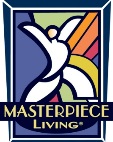 Mobility Review Toolkit*Please use the following resources to assist you in the Mobility Review process and results.*Facilitating the Mobility Review:Mobility Review Instruction Guide PowerPoint Anyone that is facilitating the Mobility Review exercises should review this PowerPoint along with Instruction Guide Booklet and exercise videos.Mobility Review Exercise VideosCreated for the Mobility Review facilitator(s).Practices to Encourage Mobility Review ParticipationA list of ideas from other communities in our network to have maximum participation.#takeamobilityreviewday2019 Oktoberfest PowerPoint Octoberfest themed Mobility Review PowerPoint to encourage more participation and make the Mobility Review a fun event!Data:How to Enter Mobility Review Data 	A guide for anyone entering data into the MPL website including a new employee that needs to set up their own account.Reading Your MR Feedback Report PowerPoint This PowerPoint can be used individually or presented to a group when reviewing Mobility Review feedback reports.Community Goals:Mobility Review Portrait Report Goals and Strategies Ideas from the MPL Network to improve the scores on the Mobility Review.* These resources are under RESOURCES > Lifestyle Resources > Reviews > Mobility Review Toolkit *